2018STRATEGICKÝ ROZVOJOVÝ PLÁN OBCE JIRNY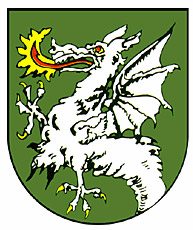 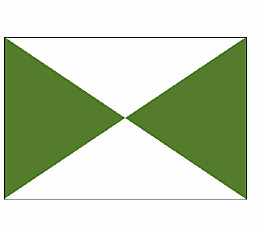 Slovo starosty	Strategický rozvojový plán obce je jeden z nejdůležitějších koncepčních dokumentů obce.  Již v roce 2004 byla zpracována první verze tohoto plánu, která však nebyla dostačující pro zdravý a ekonomický vývoj obce. V roce 2014 byla vypracovaná prozatím poslední verze tohoto dokumentu. V současné době je znovu zapotřebí tento dokument přepracovat a vytvořit koncepční dokument pro období následujících 5-6 let. V letošním roce se podařilo otevřít 1.etapu nové základní školy s tím, že projekt stavby základní školy bude probíhat ještě v následujících dvou letech. Po dokončení tohoto komplexního plánu bude kapitola školství vyřešena na desítky let a obec bude moci pracovat se stávajícími dvěma objekty, které nyní sloužily základnímu školství v Jirnech. Stále však zbývá mnoho oblastí, kde můžeme vylepšit vybavení naší obce, ať jsou to místní komunikace a chodníky, objekty v majetku obce, zařízení pro komunitní setkávání, zařízení pro seniory, dětská hřiště, cyklostezky a mnoho dalšího. Tento dokument ukazuje možné směry tohoto rozvoje, které jsou nyní aktuální. Zároveň ukazuje také možnosti realizace vybraných projektů a možnosti jejich financování. Cílem tohoto dokumentu je tedy představit body strategického rozvoje v různých oblastech života v obci Jirny a možnosti, jak zlepšit život pro stávající obyvatele a návštěvníky obce. ÚvodPomocí Strategického plánu je obec představena jak z historického pohledu, tak je hodnocena a popisován současný stav obce, vývoj obce, nežádoucí jevy pro dynamický rozvoj. Pomocí SWOT analýzy jsou charakterizovány vnitřní slabé a silné stránky, zhodnocen současný stav, dané výsledky shrnuty v závěrečnou SWOT analýzu, kde kritické oblasti rozvoje obce budou odhaleny a díky zaměření celkové strategie obce na tato kritická místa budou postupně a systematicky odstraněny. Dle SWOT analýzy, poptávky občanů a možností (jak finančních, tak časových), byly vybrány oblasti, na které se bude obec soustředit. V těchto oblastech bude obec realizovat projekty, které odbourají nežádoucí jevy bránící dynamickému rozvoji obce. Projekty budou dále zaměřeny na oblasti, ve kterých je potenciál obce, který by mohl současný stav vyzdvihnout a rozšířit možnosti obyvatelům, až se jedná o trávení volného času, o pohyb po obci, nebo o zlepšení celkových služeb občanům či projíždějícím. Dané projekty budou rozvrhnuty na určité časové období, ve kterém je obec bude realizovat. Projekty budou financovány jak z rozpočtu obce, tak i z cizích zdrojů (dotace ministerstev ČR, dotačních programů EU, norských fondů a soukromých subjektů).Profil obce
	Historická informaceDějiny obce Jirny zasahují do dávných dob. Lze předpokládat, že zdejší osídlení existovalo již v 10. nebo 11. století, a že zde byla postavena původně dřevěná a pozdější kamenná tvrz, která byla důležitým opěrným a strážním bodem panství Přemyslovců.	Nejstarší dosud nalezena historická zpráva pochází z roku 1350. Tehdy již stála v Jirnech kamenná tvrz, která se rozkládala na návrší kolem kostela. U tvrze byl velký poplužní dvůr a v pozdější době další hospodářské usedlosti a statek (kmetcí dvůr).Umístění tvrze v uvedeném místě bylo potvrzeno v roce 1894 při kopání hrobů na bývalém hřbitově kolem kostela, kdy se přišlo na zeď několik metrů dlouhou a 95 cm širokou a zvláště v roce 1907, kdy byl prováděn výkop v blízkosti zvonice a pod násypem asi 130 cm vysokým byly objeveny chodby a sklepy, jež byly klenuté z netesaných hrubých kamenů a chodby vedoucí nalevo i napravo hladkých stěn. Ve sklípcích se našel jeden kulatý kámen z ručního mlýnku, mnoho skořápek z vajec, střepy ze starých popelnic, drobné skleněné střepy a ve skále vytesaná lavička. Výkop řídil MUDr. Čížek, obecní lékař a Václav Brabec, farář. Pořízené plánky i zápisy jsou ve farní i obecní kronice. V dalším odkrývání chodeb nebylo pokračovano. Provedený částečný výkop byl opět zasypán.Až do Třicetileté války se na místě dnešních Jiren rozeznávaly dvě vsi: Jirny, tzv. Velké nebo Horní Jirny a Jiřenec, tzv. Malé nebo Dolní Jirny. Po Třicetileté válce rozdíl obou vsí upadl v zapomenutí. Jména JireňJirna a Jirenec byla uváděna téměř vždy pohromadě. Proto se přešlo časem na základní jméno Jirny do plurálu Jirny a obě vsi byly rozlišovány jen přívlastky Velké a Malé. Když po zničení vsí povodněmi samostatné vesnice splynuly v jednu, staré místní jméno Jiřenec od 17. století upadlo v zapomenutí. Dnes se nezachovalo ani jako značení místní části zvětšené obce. V průběhu věků se vystřídalo mnoho majitelů tvrze a statků i hospodářství poddaných, od 17. století i majitelů zámku a panství.Od konce 18. století se majitelé panství rychle střídali. Důvodem ke koupím a prodejům byly jak spekulace, tak i zadlužení majitelů panství. Ke stabilizaci poměrů došlo až r. 1805, kdy Jirny vykoupil za 250 000 zlatých pražských podnikatel Jakub Veith, který později panství daroval jako věno dceři Kláře, provdané za Martina Wagnera. Rodina Veithů a především Wagnerů se zasloužila o značný rozvoj a rozkvět panství. V jejich době byl kompletně přebudován a modernizován zámek, od té doby zvaný Nový zámek. Z bývalé ovčírny v zámeckém hospodářském dvoře byl roku 1836 zřízen jeden z prvních cukrovarů v Čechách, dále byl zřízen pivovar a rozšířena činnost dalších hospodářských oblastí, např. chovu ovcí. V zámeckém hospodářství bylo zaměstnáno množství jirenských obyvatel. I v průběhu 19. a 20. století byl život obce ovlivněn válečnými ději. Roku 1866 prošli vsí Prusové, kteří postupovali zemí po bitvě u Hradce Králové. K obyvatelům se však v souladu s rozkazy chovali slušně, obec jim pouze byla povinna za úplatu dodat seno a oves a sedlí, pak poskytnout přípřež pro další přesun. Silněji zasáhla obecní život první světová válka, a to nejen všeobecným zhoršením životních podmínek v českých zemích a útlumem společenského života, ale především odvodem většiny mužů do armády. V této válce padlo celkem 28 občanů obou částí obce, 9 bylo nezvěstných. 26 jirenských občanů bojovalo jako legionáři na různých frontách. Při mobilizaci v září 1938 bylo na polích při cestě do Nehvizd zřízeno polní letiště leteckého pluku z blízkých Kbel, které však nebylo prakticky využito. Německá armáda se pak ve vsi vyskytla v průběhu druhé světové války celkem třikrát. Poprvé na jaře 1939, kdy byl štáb zřízen na zámku a kasárna v hostinci U Antošů. Podruhé v obci pobývala armáda na podzim 1939. Naposledy pak v březnu a dubnu 1945, odkud odcházeli branci vyššího věku na Berlín. Několik občanů Jiren také přišlo během války o život v koncentračních a vyhlazovacích táborech, další byli popraveni. Jirenské obce byly osvobozeny 9.5.1945 Rudou armádou. Poválečný a následně poúnorový vývoj se v Jirnech nijak nelišil od vývoje v obcích podobného typu v celém Československu. Valná většina obyvatel obce se vždy zabývala zemědělskou činností a na zemědělství byl kladen hlavní důraz i po r. 1945, potažmo r. 1948. Naproti tomu ostatní oblasti života byly v jeho stínu a celkově lze říci, že život v obci začal ve srovnání s 19. stoletím a s počátkem 20. století upadat a posléze stagnoval. Tento fakt se projevil také na snižování počtu obyvatel Jiren, kdy zejména mladší lidé odcházeli za lepšími pracovními i životními možnostmi od blízké Prahy. Do 90. let 20. století disponovaly Jirny velkým zemědělským provozem, ale naopak zanedbanou infrastrukturou a chybějícími sítěmi (plynovod, vodovod, kanalizace, kabelová elektrifikace, telefonní linky apod.) a domy ve špatném či přímo dezolátním stavu.Do doby po sametové revoluci tak obec vstupovala s dluhem v oblasti infrastruktury a veřejných investic. Cílem nových zastupitelstev proto bylo tento dluh umazat a také vyrovnat propastný rozdíl mezi životem na vsi a ve městě. Již v roce 1992 byla dokončena první etapa výstavby vodovodu. Napojování částí obce na vodovod pokračovalo i v následujících letech. Roku 2001 byla obec kompletně plynofikována. Roku 2003 byla dokončena výstavba splaškové kanalizace. V roce 1993 se do nově zrekonstruovaného domu čp. 9 na Brandýské ulici, zhruba ve středu obce, přesunul Obecní úřad, později i obecní knihovna a pošta. V roce 1993 také začaly práce na přípravě územního plánu, který byl po komplikacích a přerušeních schválen r. 2001. V roce 1995 byly schváleny a přijaty obecní znak a prapor. V r. 1996 začala výstavba obecních sociálních bytů v počtu 6 bytových jednotek. V roce 2003 byl u dálnice D11 vybudován protihlukový val a toho roku byl také schválena změna územního plánu, na jejímž základě byly na ploše 20 ha na severním okraji obce vybudovány sklady firmou Prologis.V průběhu let se také zastupitelé věnovali oblasti školství, sportu, kultury a obecně společenského života. Od roku 2003 pak narůstá počet obyvatel obce, zejména díky nové, rozsahem adekvátní výstavbě rodinných domů na okrajích obce. V roce 2015 došlo ke schválení projektu výstavby nové základní školy na pozemku v blízkosti ulice Pražská a stávajícího fotbalového hřiště. Za tímto účelem byl vykoupen pozemek, který musel proběhnout změnou územního plánu tak, aby na něm bylo možno budovu školy postavit. Ve chvíli, kdy již obec vlastnila pozemek, bylo zadáno vypracování nejprve studie a poté i projektových dokumentací k ÚŘ a SP. V době získání stavebního povolení bylo na počátku roku 2017 vypsáno výběrové řízení na zhotovitele stavby a podána žádost o získání finančních prostředků na stavbu. Financování bude probíhat jak z vlastních zdrojů obce, tak i z úvěru od ČS a.s., tak i dotačních prostředků. Po dlouhotrvajícím průběhu výběrového řízení byla počátkem září 2017 podepsaná Smlouva o dílo s vítěznou firmou ( sdružení tří firem) , proběhla předávka staveniště a 28.9.2017 byly zahájeny práce na výstavbě prvé etapy. Koncem měsíce srpna 2018 bylo zahájeno řízení o vydání Rozhodnutí k předčasnému užívání stavby, které nabylo 5.9.2018 právní moci a škola ožila prvními žáky. V současné době jsou dokončovány stavební práce v tělocvičnách. Jejich uvedení do předčasného užívání je předpokládáno v únoru 2019. Kompletní dostavba celého areálu bude ukončena v březnu 2020 a celý areál zkolaudován. Plný provoz celého komplexu bude probíhat od 1.9.2020.Poloha obceJirny se rozkládají 250 m n. m., leží na území okresu Praha výhod a náleží pod Středočeský kraj, na silnici spojující města Brandýs nad Labem – Stará Boleslav a Úvaly, při dálnici D11 z Prahy na Hradec Králové nebo při cestě z Prahy – Horní Počernice na Poděbrady. Příslušnou obcí s rozšířenou působností je město Brandýs nad Labem – Stará Boleslav.Obec Jirny se rozkládá asi dvacet dva kilometrů východně od centra Prahy a devět kilometrů jižně od města Brandýs nad Labem – Stará Boleslav. Dle turistického členění Ministerstva pro místní rozvoj patří do regionu Polabí. Obec má dvě části, Jirny a Nové Jirny. Obě části obce jsou od sebe vzdáleny cca 1,5 km. V blízkosti obce se rozkládá Klánovický les. Obcí protéká od severozápadu k jihovýchodu Jirenský potok, který původně ležel na okraji vsi. V současnosti rozděluje obec na dvě části. Jirenský potok spadá do povodí Labe, Jeho prostřednictvím náleží Jirny do úmoří Severního moře. Obecné a kontaktní údajeDemografický a urbanistický popis obceObec Jirny byla půdorysně založena jako hvězdice, z níž vycházejí komunikační směry paprsčitě na všechny strany. Novější zástavba nyní tuto strukturu částečně porušuje vnitřními příčkami ulic.  Část Nové Jirny je založena na osnově pravoúhlých bloků s dlouhým centrálním prostorem podél komunikace na Úvaly.Území sousedí z jižní strany s Klánovickým lesem  - Vidrholec a Klánovicemi, západní hranici tvoří Šestajovice a Horní Počernice, severní Zeleneč a Nehvizdy, na východě Horoušany a Úvaly. Vnitřní území mezi Šestajovicemi a Jirny je uzavřená oblast pro zemědělské využití. V Jirnech se nachází soukromý Návesní rybník. Další rybníky již zanikly. Území Jiren patří do tří povodí – Jirenského potoka, Šestajovického potoka a Horoušanského potoka.Obec sousedí na západě s hl. m. Prahou, městskou částí Horní Počernice a je na toto území navázána. Jirny jsou aglomerovány do pražského regionu. Mají vazby obousměrné, tzn., že je významná dojížďka za prací a službami do hl. m. Prahy a naopak v oblasti bydlení či umísťování komerčních ploch. Tato obousměrnost je i do budoucna žádoucí, jistě bude nejen zachována, ale bude se nadále rozvíjet. Demografický rozvoj obce se vyvíjel v cyklech. Zlomovými body byly války. První dochované počty obyvatel pocházejí z roku 1603. Podle přiznání k berní dani bylo v Jirnech a Žáku 22 poddaných.	Velký nárůst počtu obyvatel lze sledovat v rozmezí let 1890 až 1930 a poté od roku 2003. Tabulka také v počtu domů dokládá změnu životního stylu, kdy dnes žije v jednom domě menší počet lidí. V naprosté většině případů jde o tvz. nukleární rodinu. V minulosti žilo v jednom domě více osob, šlo o tzv. tradiční rodinu, či spíše domácnost, která mimo rodiče, děti, případně prarodiče a jiné příbuzné zahrnovala také čeleď, podruhy a další obyvatele, a ve větší míře, než dnešní rodina, byla samostatnou ekonomickou jednotkou. Roku 1799 je v Jirnech doložena také přítomnost Židů, a to v osobě Jakuba Löwensteina, který v tzv. flusárně vyráběl draslo. Flusárna byl malý dřevěný domek na břehu Návesního rybníka, dnes již neexistující. Název domku je odvozen od slova der Fluss, německého výrazu pro draslo, kterému se říkalo také potaš či salajka. Jde o uhličitan draselný, základní surovinu pro výrobu skla. Výroba drasla byla poměrně nečistá, proto se jí, podobně jako činěním kůží, zabývali především Židé. Tato řemesla navíc nebyla svázána přísnými cechovními regulemi, a proto poskytovala pracovní příležitost pro jinak z nejrůznějších hledisek přísně omezované židovské obyvatele. Jakub Löwenstein koupil flusárnu od vrchnosti na konci 18. století. Po zrušení výroby drasla v 19. století sloužila flusárna jako modlitebna pro nepříliš početnou židovskou populaci z Jiren i z okolních obcí Nehvizd, Šestajovic a Úval, a to až do roku 1913, kdy byl domek zakoupen rodinou Passerových, majiteli zámku a hospodářství, jako ubytovna pro jejich zaměstnance. NezaměstnanostInfrastrukturaKomunikacePozemní komunikace – krajské komunikaceObcí prochází silnice 101 v úseku Říčany – Úvaly – Jirny – Brandýs n. L. – ČelákoviceOkolo obce prochází dálnice E67 (D11) s exitem 8 (Jirny)Území obce prochází silnice 611 Praha – Jirny – Sadská – Poděbrady – Hradec Králové	V roce 2018 proběhla ze strany krajské SÚS obnova povrchu silnice 101 a to v úseku od křižovatky se silnicí 611 až po značku Nových Jiren. Tato komunikace tak získala zcela nový povrch. V příštím období by mělo dojít i na rekonstrukci silnice Zámecká, kde je však limitou plánované propojení vodovodního řadu na trase Šestajovice – Úvaly.	V roce 2018 proběhla také výměna povrchu a rozšíření na silnici E67 a to ve směru od Prahy až k exitu 8 na Jirny. Dle plánu ŘSD bude v roce 2019 stejným způsobem opraven povrch této komunikace ve směru Hradec Králové – Praha. 	Obec má zájem na plánovaném zajištění obchvatu obce, které je v gesci Středočeského kraje, tedy přeložky silnice II/101 mimo hlavní území obce, které by zajistilo odvedení hlavní dopravy směřující ve směru od silnice 611 na Úvaly. Tato přeložka je v současnosti akceptována všemi současnými stranami a uskupeními, které se účastnily voleb do obecního zastupitelstva. Pozemní komunikace – majetek obceObec Jirny již podala žádost na rekonstrukci místních komunikací z operačního programu ROP NUTS II Střední Čechy. Jednalo se o 6 úseků, které po rekonstrukci zvýšily životní úroveň rezidentů obce. Žádost byla schválena v roce 2011 v celkové částce 29 546 186,-Kč, kdy hodnota dotace činila 17 888 052,28 Kč.Nicméně i přes tento úspěch je zde stále velké množství úseků, které budou v budoucnu potřebovat zrekonstruovat. Jde o jeden z prioritních úkolů obce, který spadá do rozmezí roku 2019-2025.Všechny komunikace totiž vůbec nejsou v adekvátním stavu. V některých případech by mohly vést i k trvalému poškození dopravního prostředku či fyzické újmě člověka. Obec tedy soustředí svou pozornost především na místní komunikace. Rekonstrukce místních komunikacíOproti minulosti se začíná i díky čerpané dotaci stav silnic a chodníků v obci Jirny výrazně zlepšovat. Část opravených komunikací má nový povrch, jsou budovány jednostranné nebo oboustranné chodníky a to jak s asfaltovým povrchem tak také ze zámkové dlažby.. Díky dokončenému budování inženýrských sítí v obci se postupně obnovují povrchy komunikací. 	Cílový stav pro tuto oblast je definován tak, že chceme mít položen kvalitní asfaltový povrch s chodníky po jedné nebo obou dvou stranách komunikace společně s obnovou vodorovného dopravního značení. Obec má vytipovány komunikace, které mají vrchní vrstvu z nekvalitních materiálů, např. štěrku nebo z nekvalitní asfaltové směsi. Tyto komunikace nemají zajištěn odvod dešťových vod. Navíc silnice pokryté právě štěrkem velmi vadí občanům obce z důvodu poletujícího prachu, který znečišťuje okolí i vzduch. Navíc takto zdeformované silnice vedou k mnohem dřívějšímu opotřebení vozidel a všeobecně dopravních prostředků. Limitem většího rozsahu plánování obnovy a rekonstrukce místních komunikací je plánovaná propojka vodovodního řadu s Úvaly. Jde o jeden z prioritních úkolů obce, který spadá do rozmezí let 2019 - 2025.Předpokládaná cena rekonstrukce místních komunikací v uvedeném období: 	20 000 000,- KčMožnost získání finanční podpory z cizích zdrojů: 70 - 85 % Realizace: 2019 – 2025Součástí realizace projektu rekonstrukce místních komunikací je i plánované zajištění odkupu pozemků, které jsou v soukromém vlastnictví, a které jsou součástí komunikací důležitých pro chod obce. V části obce Jirny se jedná hlavně o výkup pozemku pod ulicí Nerudova. Jedná se o komunikaci, která je dlouhodobě v neutěšeném stavu. Tato komunikace má svrchní vrstvu ze štěrku a nemá zajištěn odvod dešťové vody a díky tomu se její stav zhoršuje po každém vydatnějším dešti. Přepokládané ceny výkupu pozemků nejsou v době tvorby tohoto strategického plánu známy a výkup bude probíhat v rámci běžného rozpočtu obce Jirny.Možnost získání finanční podpory z cizích zdrojů: není v současné době známa.Realizace: v průběhu celého období 2019-2025V rámci místních komunikací je připravován i projekt vyřešení parkování v centru obce. V obci Jirny je přímo v centrální části umístěno zdravotnické centrum INC, které slouží jako zdravotnické zařízení s širokým rozsahem lékařských specializací nejenom pro občany Jiren a blízkého okolí, ale také pro obyvatele přilehlých obcí i okrajové oblasti hlavního města Prahy. Pozitivní efekt dostupnosti širokého spektra lékařských specializací pro domácí občany Jiren je tak na druhé straně doplněn o negativní dopad parkujících aut návštěvníků INC. Ti  využívají veškeré možnosti k parkování a to i tak, že omezují kapacitu současných komunikací, popř. ohrožují bezpečnost a plynulost silničního provozu. Tento projekt bude realizován v přímé souvislosti s rekonstrukcí místních komunikací.Součástí projektu rekonstrukce místních komunikací je i zajištění dostatečného zázemí pro chodce. V současné době jsou základní chodníky obce zajištěny v nedostatečné míře. Jedná se nejčastěji o navazující krátké úseky různých povrchů, které svojí kvalitou znemožňují využití pro běžnou chůzi. V místech, kde došlo k rekonstrukci místních komunikací, bylo součástí této rekonstrukce i rekonstrukce či vybudování odpovídajících chodníků. Chybějící chodníky jsou však stále problém, který je zapotřebí řešit a to hlavně v návaznosti na zastávky hromadné dopravy např. na ulici Poděbradské, kde následně chybí navazující chodník přímo do obce. Stejná situace je pak podél ulice Hlavní v Nových Jirnech, kde stávající chodníky zcela nenavazují a určité úseky chybí.Předpokládaná cena rekonstrukce a výstavby chodníků: 10 000 000,- KčMožnost získání finanční podpory z cizích zdrojů: 70 - 85 % Realizace: 2019 – 2025 ŽelezniceŽelezniční trať ani stanice na území obce nejsou. Nejbližší železniční stanicí jsou Mstětice ve vzdálenosti 2,5 km ležící na trati 231 v úseku z Prahy do Lysé nad Labem. Dále je zde návaznost na páteřní železniční trať Praha – Kolín – Pardubice na zastávku Praha – Klánovice. Ze strategického důvodu je zapotřebí zmínit i železniční zastávku v obci Zeleneč, která leží na možné příjezdové trati z Jiren do hlavního města Prahy.Veřejná doprava 2018 – Autobusová dopravaObcí projíždějí ke dni 1.12.2018 tyto příměstské autobusové linky PID (Pražské integrované dopravy) :304 Praha, Černý Most – Úvaly343 Praha, Nádraží Klánovice – sever – Horoušany, Horoušánky344 Černý Most – Horoušany, U rybníka353 Černý Most – Horoušany, Horoušánky655 Brandýs n. Labem – Stará Boleslav, nádraží – Úvaly, žel. stanice	Pro zvýšení a zlepšení dopravní dostupnosti je nezbytné zajistit nejenom dostupnost autobusy směrem do Prahy na Černý most, ale s ohledem na značnou dopravní přetíženost Náchodské ulice v Horních Počernicích v ranních a odpoledních dopravních špičkách i možnost dopravy na nejbližší železniční zastávky, např. Mstětice nebo Zeleneč.Zajištění zlepšení dopravní obslužnosti bude provedeno z běžného rozpočtu obce.	Realizace: po celou dobu let 2019 – 2025Technická infrastruktura, vodohospodářské objekty, sběr a likvidace odpadů, plynofikaceObec je plně zasíťovaná:Vodovodní síť je budována od roku 1989 až do současnosti. Zdroj pitné vody se nachází v lokalitě Horoušanského prameniště, oblast jihovýchodně od obce Jirny. V současné době je zakonzervován. Obec je od listopadu roku 2009 zásobována vodovodním přivaděčem napojeným na Káranské řady u Zelenče.Elektrické sítě jsou ve vlastnictví společnosti ČEZ, a. s., která zde provádí údržbu těchto sítí a také inovaci těchto sítí, kde nadzemní vedení jsou již skoro v celé obci nahrazena kabelovým pozemním vedením, což činí krajinný ráz více atraktivní.V letech 2000 – 2001 probíhala plynofikace obce Jirny a následně i Nových Jiren.  Plynofikace je v obci plně dokončena. Obec má vlastní čistírnu odpadních vod.	Čistírna odpadních vod má již v současné době nedostatečnou kapacitu a tak bylo rozhodnuto o rozšíření kapacity stávající čističky odpadních vod.Předpokládaná cena rozšíření kapacity ČOV: 4 800 000,- KčMožnost získání finanční podpory z cizích zdrojů: 60 - 85 % Realizace: 2019 – 2020 Kanalizace byla budována v pěti etapách:Etapa – 1996 byla napojena první část Jiren na kanalizační přípojku,Etapa –2001 došlo k napojení průmyslové zóny Jiren a zbývající část obce Jirny. Současně začala výstavba vlastní čistírny odpadních vod. Vybudován vlastní čistírny odpadních vod bylo ekonomičtější než napojení Nových Jiren na ČOV Šestajovice.Etapa – 2003 začala výstavba kanalizace Nových JirnechEtapa – dokončení kanalizace v Nových Jirnech. Obec Jirny a Nové Jirny je plně napojena na obecní čistírnu odpadních vod. Etapa – rozšíření čistírny odpadních vod 2015 – 2020. Problematickou částí současné vodovodní infrastruktury jsou její prvně realizovatelné části, které nejsou uloženy správně a dochází tak nyní již velmi často k jejich deformaci a častým opravám. Jedná se hlavně o část vodovodních přípojek a řádu uložených v rámci ulice Zámecká.Předpokládaná cena rekonstrukce vodovodního řadu v Zámecké ulici: 2 000 000,- KčMožnost získání finanční podpory z cizích zdrojů: 70 - 85 %Realizace: 2020 – 2021Obec Jirny ve sdružení s ostatními obcemi má zájem o zajištění budoucího posílení vodovodního řádu a to prostřednictvím propojení vodovodních řádů mezi obcemi Jirny a Úvaly. Předpokládaná cena realizace posílení vodovodního řadu není prozatím specifikována a bude upřesněna po ustanovení Sdružení obcí Úvalského vodovodu, které bude toto propojení realizovat a po konečném upřesnění plánované trasy tohoto propojení.Veřejné osvětleníObec Jirny má takřka ve všech svých ulicích zajištěno veřejné osvětlení. Jedinou z chybějících oblastí, kde prozatím nebylo zrealizováno veřejného osvětlení je oblast Pod Lesem v Nových Jirnech. Veřejné osvětlení patří ke standardnímu vybavení technické infrastruktury a to jak z bezpečnostních důvodů tak také z důvodů zajištění bezpečnosti a plynulosti silničního pohybu, kdy obzvláště v zimních měsících může dojít ke střetu chodců a cyklistů s dalšími účastníky silničního provozu.Předpokládaná cena výstavby veřejného osvětlení v Nových Jirnech, lokalita Pod lesem: 	2 000 000,- KčMožnost získání finanční podpory z cizích zdrojů: 70 - 85 %Realizace: 2019 – 2020Sběr a likvidace odpadů:	V obci Jirny je zavedený systém sběru odpadů, využívající služeb specializované společnosti. V současné době je touto společností firma AVE, která zajišťuje sběr TKO od domácností i ostatních subjektů, dále pak sběr tříděného odpadu – papír, sklo, plasty a biodpad. V obci jsou také dvě sběrná místa pro další odpad a to jedno místo v prostoru dvora Kulturního domu a druhé místo v prostoru u ČOV v Nových Jirnech. Plánem je zajistit jedno místo mimo hlavní intravilán obce, které umožní sběr a likvidaci objemného odpadu a specializovaného odpadu.Předpokládaná cena výstavby sběrného dvora: 8.000 000,- KčMožnost získání finanční podpory z cizích zdrojů: 85 % Realizace: 2020/2021Vodní plochyVodní plochy v obci jsou nejčastěji v soukromém vlastnictví. Návesní rybník je v soukromém vlastnictví a obec neuvažuje o jeho koupi. Oproti minulému stavu došlo k odkoupení staré hasičské nádrže v oblasti Nových Jiren a jejímu vyčištění s tím, že tato oblast má sloužit jako hlavní rekreačně-relaxační oblast v této části obce. Jedním z plánů obce je vybudovat zde dostatečné zázemí pro relaxaci a odpočinek vybavené herními prvky pro všechny věkové kategorie – nejmenší děti 0-5 le, 6-12 let, 13-18 let, dospělé a seniory. Dále je plánováno umístění laviček, odpadkových košů a dalšího vybavení tak, aby tento prostor mohl sloužit výše popsanému účelu.Předpokládaná cena vybavení relaxačně-rekreačního areálu: 1 500 000,- KčMožnost získání finanční podpory z cizích zdrojů: 85 % Realizace: 2019 – 2020	V rámci vodních ploch došlo v minulosti k velkému úbytku vodních ploch čímž dochází tak k negativnímu odtékání vody z krajiny. S ohledem na tento fakt je v zájmu obce Jirny zajistit do budoucnosti nádrže na vodu, které by umožnily její efektivní zadržení vody v krajině. Pro tento účel chce obec připravit projekt zadržovacích rybníčků -nádrží v oblasti Nových Jiren.	Předpokládaná cena realizace projektu zadržovacích nádrží: 5.000 000,- Kč	Možnost získání finanční podpory z cizích zdrojů: 50-70 %	Realizace projektu: 2021-2025Veřejné budovy občanské vybavenostiRevitalizace okolí kulturního domu - rekonstrukce a výstavba parkoviště, vybudování autobusové zastávky, chodník do školy a opěrná zeď prostoru zahrady kulturního domu	Parkoviště má v současné době neupravený povrch, převážně složený z prachu a kamenů, místy je povrch zarostlý trávou. Pro tento současný nevyhovující stav parkoviště je nemožné zde zaparkovat větší počet automobilů. Obec má na svém území plno aktivních spolků, které kulturní dům využívají k uspořádání společenských akcí a to po celý rok (plesy, besídky, divadelní představení, koncerty aj.). Pokud opomeneme tyto objektivní důvody rekonstrukce, jedním z neméně velkých důvodů je také atraktivita okolí kulturního domu, kde se při prvním pohledu jedná spíše o staveniště, než parkoviště. Pro samotnou rekonstrukci a výstavbu je nutné nechat vytvořit projektovou dokumentaci pro rekonstrukci a výstavbu parkoviště, kde odhadovaný počet míst k zaparkování bude cca. 40 parkovacích míst. Tato projektová dokumentace bude obsahovat i řešení nové autobusové zastávky, určené primárně pro děti navštěvující novou školu v Pražské ulici a také chodník vedoucí od této zastávky až ke škole. Součástí projektu bude i oprava přilehlé stěny zahrady kulturního domu. Projekt tedy bude řešit celé toto území jako celek. Po zhotovení projektové dokumentace by obec uskutečnila výběrové řízení na zhotovení díla (výstavby parkoviště, autobusové zastávky, chodníku a opravy opěrné zdi), dále je počítáno s úsilím a kroky pro získání finanční podpory na výstavbu parkoviště, ať z ministerstev, od soukromých subjektů nebo fondů EU. Předpokládaná cena tohoto projektu je: 4 000 000,- KčMožnost získání finanční podpory z cizích zdrojů je: 70%Předpokládaný termín realizace 2020-2022.Rekonstrukce budovy kulturního domu	Kulturní dům je využíván po celý rok různými spolky, které se na území obce nachází a provozují zde různorodé aktivity. V kulturním domě se za poslední období konalo mnoho významných akcí, od koncertů např. Pavla Šporcla, Lucie Bílé přes divadelní představení např. Magická hodina s Vilmou Cibulkovou až po dětská představení, plesy, autorská čtení, atd.. Budova kulturního domu pochází z let 1948 -1952 a byla stavěna svépomocí občany Jiren.  Budova z dnešního úhlu pohledu je zastaralá a špatně použitelná pro dnešní potřeby nedostatečné či zcela chybějící zateplení, zastaralé rozvody všech vnitřních instalací, nefunkční zázemí pro účinkující, neodpovídající elektroinstalace - to jak do příkonu el.energie tak i do provedení. Také chybějící zvukové a světelné vybavení jsou limity pro další efektivní fungování tohoto kulturního domu. Zastupitelé obce se rozhodli zařadit rekonstrukci kulturního domu do strategického rozvojového plánu právě kvůli tomu, že místo jednorázového řešení drobných problémů se provede komplexní rekonstrukce zahrnující jak nosné vodorovné a svislé konstrukce, tak venkovní izolaci, střechu a její zateplení, kompletní rekonstrukci elektroinstalace, rozvody pro zvukovou a osvětlovací techniku, rekonstrukci hygienického zázemí, zázemí pro účinkující a ostatního vybavení. Tato rekonstrukce se provede na základě komplexní projektové dokumentace zahrnující jak rekonstrukci stavební části tak také vybavení celého kulturního domu tak, aby mohl sloužit svému účelu.	Cílem rekonstrukce je zajistit pro místní spolky takové zázemí kulturního domu, které umožní jak pořádání tradičních obecních akcí jako jsou plesy a setkání s občany, tak možnost využít tento kulturní dům pro divadelní a kulturní představení, které by jinak obyvatelé obce museli navštívit na některé z jejich domovských scén v hlavním městě popř. jiném větším městě.	Finanční prostředky z rozpočtu obce nemohou pokrýt náklady na celkovou rekonstrukci, ale pouze její dílčí části. Obec po vyhotovení projektové dokumentace pro kompletní rekonstrukci objektu se bude snažit získat dotaci z cizích zdrojů, ať z ministerstev, od soukromých subjektů nebo fondů EU. Bez získání dotace nebude schopna takto velký záměr sama realizovat.	Odhadovaná částka na celkovou rekonstrukci je: 40 mil Kč	Odhadovaná výše podpory z cizích zdrojů pro kompletní rekonstrukci je 70% celkových způsobilých nákladů.	Realizace 2021-2025.Rekonstrukce kamenné zdi a vybudování parkoviště u hřbitova	Hřbitov se nachází na kraji obce, kde je navštěvován jak rezidenty obce, tak také nerezidenty, kteří zde mají někoho pochovaného. Hřbitov je ohraničen kamennou zdí, jejíž převážná část je ve velice špatném a místy až havarijním stavu. Zeď byla již v minulosti provizorně opravována. Pokud opomineme vzhled této zdi, který kazí celkový dojem hřbitova, tak je především nutné pohlížet na nutnost rekonstrukce zdi z důvodu funkčnosti a ochrany majetku a zdraví osob procházejících okolo ní.Pro samotné návštěvníky hřbitova je velmi obtížné zaparkovat u hřbitova. Bylo by nutné vybudovat parkování pro návštěvníky na kraji hřbitova za kamennou zdí směrem k Novým Jirnům. 	Prvním krokem by byla rekonstrukce kamenné zdi, vykoupení pozemků v okolí hřbitova a výstavba malého parkoviště pro cca 10 automobilů a příjezdové cesty z hlavní silnice k samotnému parkovišti u hřbitova.	Obec bude celkovou rekonstrukci zdi a výstavbu parkoviště financovat ze svého rozpočtu a také cizích zdrojů, ať z ministerstev, od soukromých subjektů nebo fondů EU.	Tyto kroky zabrání poškození jak obecního majetku, tak také majetku nebo zdraví soukromých subjektů.Odhadovaná částka na rekonstrukci zdi a výstavbu parkoviště je 2 000 000,- Kč
Výše finanční podpory z cizích zdrojů: 70%Realizace: 2019 – 2021.Nákupní středisko	Nákupní středisko se nachází nedaleko kulturního domu a tento objekt patří do majetku obce. Jedná se o poměrně starou budovu, která pochází z přelomu 60. a 70. let min. století. Budovu je potřeba zcela zateplit a také opravit celkovou konstrukci objektu. Dále je na pořadu dne výstavba nové střechy, neboť stávající střecha, která je plochá, nedokáže zadržet zatékání vody při silných deštích i při tání napadaného sněhu.	Nyní je nákupní středisko pronajímáno soukromému podnikateli, který zajišťuje pro obyvatele obce prodej základních potravin i produktů běžné spotřeby. Obec by však chtěla po rekonstrukci nákupní středisko rozšířit, aby obyvatelé měli na výběr z většího sortimentu zboží. Opět by tato změna vedla ke zvýšení životní úrovně obyvatelů obce i k atraktivitě pro širokou veřejnost. Také by tento projekt pomohl snížit nezaměstnanost.Předpokládaná cena rekonstrukce nákupního střediska: 15 000 000,-Možnost získání finanční podpory z cizích zdrojů: 70%Realizace: 2020 – 2025.Hasičská stanice – Nové Jirny	Obec je zřizovatelem SDH a vlastní celkem dva objekty hasičských stanic, které jsou využívány sdruženími dobrovolných hasičů. V části Jiren je Sdružení hasičů Jirny, které využívá hasičskou stanici umístěnou v objektu č.p. 75 ulici Čechova. V části obce Nové Jirny využívá sdružení dobrovolných hasičů Nové Jirny objekt č.p. 303 v ulici Dělnická. Tento objekt vznikal v 50.-60. letech minulého století a v současné době jeho technický stav vyžaduje rozsáhlejší investici ve formě rekonstrukce střechy objektu, zajištění zateplení objektu a dalších úprav. Současný technický stav konstrukcí bude posouzen odbornou společností a na základě tohoto posouzení bude připraven projekt realizace oprav tohoto objektu. Objekt hasičské stanice slouží nejenom pro potřeby sdružení dobrovolných hasičů Nové Jirny, ale také při volbách jako volební místnost pro celou oblast Nových Jiren. Z tohoto důvodu je pro obec strategicky důležité tento objekt udržovat v odpovídajícím dobrém technickém stavu.Předpokládaná cena rekonstrukce hasičské stanice: 4 000 000,-Možnost získání finanční podpory z cizích zdrojů: 70%Realizace: 2020 – 2025.S odvolání na výše popsané, dojde nejpozději v roce 2020 k přesunutí všech tříd současného 1. stupně základní školy do nového objektu budovaného v Pražské ulici. Zdejší nová budova bude po tomto datu obsahovat jak třídy 1. stupně, tak třídy 2. stupně, dále je zde plánována jídelna pro celou školu, tělocvičny, prostory pro volnočasové aktivity a další prostory. Na základě budoucího uspořádání objektu školy dojde k uvolnění prostor ve stávajících budovách, používaným pro tento účel s tím, že plánovaný stav je následující:1. Obecní majetek – budova č.p. 45 ulice Brandýská, objekt původní Základní školyObjekt původní základní školy bude upraven pro následující potřeby:- přemístění celého obecního úřadu z budovy č.p, 9 ulice Brandýská- přemístění pobočky České pošty taktéž z budovy č.p. 9 ulice Brandýská- rozšíření dalších služeb pro obyvatele2.  Obecní majetek – budova č.p. 9 ulice Brandýská, objekt původního obecního úřaduV současné době je tento objekt používán jako budova obecního úřadu, kde dále je umístěno sídlo České pošty v Jirnech. Plánovaným přemístěním celé základní školy do jednoho objektu v ulici Pražská dojde následně k přesídlení Obecního úřadu v Jirnech do budovy bývalé základní školy a tento objekt tak bude uvolněn pro nové funkční využití. Obec Jirny zvažuje do budoucna zajištění např. komunitního centra v tomto objektu, popř. bude hledat další možnosti, jak s tímto obecním majetkem efektivně naložit. Jedním z možných směrů vývoje tohoto objektu je také jeho možný prodej. Obecní majetek – budova č.p. 69 ulice Navrátilova, objekt původního 1. stupně ZŠ a družinyPo přesunutí celého prvního stupně základního školství do nových prostor budovy v Pražské ulici dojde také k celkovému uvolnění objektu budovy č.p. 69 v ulici Navrátilova. Tento objekt byl uzpůsoben při jeho stavbě svému účelu pro potřeby 1. stupně základního školství a pro školní družinu. Původně tento objekt sloužil jako Mateřská škola. Možnosti jeho funkčního využití jsou tak směřovány pouze do této oblasti – tedy pro potřeby mateřského, základního školství, popř. jako prostory možného Domu dětí a mládeže – kdy současné třídy mohou sloužit pro potřeby volnočasových aktivit pro děti, atd. V době tvorby tohoto plánu není znám směr budoucího vývoje s těmito objekty, ale je důležité je zmínit ve strategickém plánu obce, neboť v plánovaném období bude muset být rozhodnuto o jejich dalším vývoji.Volnočasové aktivityMultifunkční hřiště pro mládežV obci Jirny v její hlavní části ani v části Nové Jirny neexistuje žádný prostor pro vyžití dětí a mládeže s výjimkou dětského hřiště Na Výsluní a plánovanému relaxačně-rekreačnímu areálu v Nových Jirnech. Z tohoto důvodu má obec Jirny zájem na vybudování multifunkčního hřiště v centrální části obce, které bude primárně sloužit pro potřeby dětí a mládeže v rozmezí 10-20 let. Toto hřiště by mělo obsahovat prvky pro stále populárnější sportovní aktivity, jako jsou jízda na kole, kolečkových bruslích, koloběžkách, skateboardech, popř. pak překážky pro parkour, hřiště pro streetball a další možnosti. Pro tyto potřeby jsou vytipovány dvě lokality a to lokalita u stávajícího fotbalového hřiště se samostatným vchodem, popř. pak pozemek zahrady u kulturního domu naproti vstupu na fotbalové hřiště.Předpokládané náklady na vybudování multifunkčního hřiště: 6.000.000,- KčMožnost získání finanční podpory z cizích zdrojů: 70%Realizace projektu: 2020-2024Pozemek p.č. 99 v ulici ZámeckáTento zanedbaný pozemek nacházející se při vjezdu od Šestajovic, obec vykoupila v roce 2018 do svého majetku. Chce se zde zrealizovat parkovou úpravu s výsadbou zeleně a vybudováním chodníku pro pěší, kteří mezi obcemi prochází. Tímto záměrem dojde k výraznému zajištění bezpečnosti chodců. Také se opticky výrazně zlepší estetický pohled na příjezdu návštěvníků do Jiren.Předpokládané náklady projektu jsou cca 1,5 mil.KčRealizace projektu: 2020, po položení vodovodního přivaděče směr ÚvalyCyklostezka v Jirnech a napojení na cyklostezky	Obec Jirny a Nové Jirny tvoří společně s obcemi Horoušany a Horoušánky uzavřený prostor, který je v současnosti hojně využíván sportovci ze všech těchto obcí pro sportovní činnost. V současné době je v obci Horoušany solitérní část cyklostezky, která je provizorně napojena na cyklostezku do Klánovického lesa a také do Úval. Strategickým záměrem obce je prostřednictvím vhodného dotačního titulu a spojením úsilí všech dotčených obcí zajistit záměr vnitřní cyklostezky/sportovní dráhy, která by mohla být vhodná i pro bruslaře, maminky s kočárky, koloběžky, atd. Tato cyklostezka by se po opuštění katastrálního území Jirny napojila na stávající cyklostezku v Horoušanech vedoucí do obce Horoušánky a následně by se napojila zpět do oblasti Nových Jiren. Tímto způsobem by mohl vzniknout uzavřený okruh, který se pouze zcela minimálně kříží se silničním provozem.Druhou část je pak napojení tras cyklostezky z Horních Počernic v Jirnech a jejich napojení dále směrem na Nehvizdy. K tomuto účelu by se mohla využít i část obslužné komunikace kopírující dálnici D11 ve směru Praha – Hradec Králové. Na této trase je umístěn i památník obětem Heydrichiády, resp. památník seskoku parašutistů skupiny Silver A.Předpokládané náklady na vybudování cyklostezky a její napojení na okolní cyklostezky: 15.000.000,- KčMožnost získání finanční podpory z cizích zdrojů: 50 - 70%Realizace projektu: 2023-2025SWOT analýzaSWOT analýza (Strong points, Weak points, Opportunities, Threats) je standardní metoda používaná k prezentaci analytických p o nejrůznějších objektech zkoumání. Jejím principem je jednoduchá, avšak výstižná a pokud možno vyčerpávající a objektivní charakteristika současných vnitřních silných a slabých stránek zkoumaného objektu 
a možnostech vnějších budoucích příležitostí a ohrožení jeho rozvoje. 	Akcentováním silných stránek a naopak důrazem na odstraňování nebo alespoň omezování slabých stránek roste pravděpodobnost využití nabízejících se příležitostí 
a omezuje se dopad identifikovaných ohrožení.	Při formulaci analytických poznatků SWOT analýzy se vycházelo především z profilu města a výsledků průzkumu mez obyvateli, mládeží, podnikateli, spolky a neziskovými organizacemi působícím ve městě. 	Výsledkem analýz, koncentrované do závěrečné SWOT a analýzy, jsou využity pro upřesnění kritických oblastí, jako základ pro zaměření cel rozvojové strategie města 
a jako základ pro formulaci strategických cílů a rozvojových priorit, opatření a aktivit.HarmonogramAkční plán projektů obce Jirny a Nové Jirny na období 2019 – 2025Rekonstrukce místních komunikací 2019 – 2025Revitalizace okolí kulturního domu - rekonstrukce a výstavba parkoviště, vybudování autobusové zastávky, chodník do školy a opěrná zeď prostoru zahrady kulturního domu 2019 – 2020Rekonstrukce kulturního domu 2020 – 2024Rekonstrukce kamenného oplocení a výstavba parkoviště hřbitova 2019 – 2021Rekonstrukce nákupního centra v obci 2020 – 2025Rozšíření čističky odpadních vod 2019 – 2020Vybudování cyklostezky v Jirnech a Nových Jirnech napojení na síť cyklostezek 2021-2025Vybudování komunitního centra v Jirnech – 2021-2025 Výstavba veřejného osvětlení v Nových Jirnech, lokalita Pod lesem- 2019 - 2020Rekonstrukce obecního majetku – přestavba objektu „bývalé“ základní školy na nové funkční využití 2022 - 2025Rekonstrukce obecního objektu – přestavba objektu Navrátilova 2022 - 2025Výstavba sportovního hřiště pro děti a mládež 2020-2022Vybudování centrálního sběrného dvora 2021-2022Rekonstrukce objektu hasičské zbrojnice v Nových Jirnech 2019-2021Výstavba a rekonstrukce chodníků – 2019-2025Projekt občanské vybavenosti na pozemku č. 1612 v k.ú. JirnyRekonstrukce obecního majetku – přestavba objektu bývalého obecního úřadu na nové funkční využití 2022-2025Projekt relaxačně – rekreačního areálu v Nových Jirnech 2019-2020Projekt zachycení vody v krajině – zadržovací nádrže v Nových Jirnech 2022-2025Výkup pozemků pro komunikaceSystém parkování v obci JirnyRekonstrukce vodovodního řadu v ulici Zámecká 2020 – 2021Projekt realizace parku v lokalitě ulice ZámeckáPosílení vodovodního řáduPosílení dopravní obslužnostiTento strategický dokument byl schválen na zasedání zastupitelstva dne 12.12.2018Dne:							Starosta obce:Souhrnné informaceSouhrnné informaceStatus:ObecTyp sídla:Ostatní obceZUJ (kód obce):538272NUTS 5:CZ0209538272Obec s pověřeným úřadem:ÚvalyObec s rozšířenou působností:Brandýs nad Labem – Stará BoleslavLAU 1 (NUTS 4):CZ0209 – Praha – východNUTS 3:CZ020 – Středočeský krajNUTS 2:CZ02-Střední ČechyObecní úřad:Brandýská 9, Jirny 250 90 Obec s pověřeným obecním úřadem:ÚvalyObec s rozšířenou působnost:Brandýs nad Labem – Stará BoleslavStarosta:Stanislav SkořepaMístostarostové: Jindřich Rytíř, Šárka HanušováKatastrální plocha (ha):823Počet bydlících obyvatel k 1.1.2013:2808Nadmořská výška (m n.m.):250Zeměpisné souřadnice (WGS-84):14˚ 41` 57.18``E , 50˚ 6` 57.65``NPrvní písemná zpráva: 1352PSČ:250 90Web:http://www.jirny.czE-mail:obec.jirny@jirny.czPočet bydlících obyvatel k 26.11.2018Střední stav obyvatel Střední stav obyvatel Střední stav obyvatel Střední stav obyvatel Počet bydlících obyvatel k 26.11.20180-14 let15-64 let65 a více letPrůměrný věk (let)Průměrný věk (let)Celkem2808646180735537,337,3Muži139335188815436,136,1Ženy141529591920138,538,5Počet obyvatel – věková strukturaPočet obyvatel – věková strukturaPočet obyvatel – věková strukturaPočet obyvatel – věková strukturaPočet obyvatel – věková strukturaPočet obyvatel – věková strukturaPočet obyvatel – věková strukturaPočet bydlících obyvatel k 31.12.2013Počet obyvatel ve věkuPočet obyvatel ve věkuPočet obyvatel ve věkuPočet obyvatel ve věkuStřední stav obyvatel k 1.7.2013Počet bydlících obyvatel k 31.12.20130-14 let15-59 let60-64 let65 a více letStřední stav obyvatel k 1.7.2013Celkem257457415601173232558Muži1254310755551341246Ženy1320264805621891312k 31.12.2017Přírůstek obyvatelstvaPřírůstek obyvatelstvaPřírůstek obyvatelstvaSaldo migraceSaldo migraceSaldo migraceSaldo migracePřírůstek / nadbytekk 31.12.2017Živě narozeníZemřelíPřirozený přírůstekPřistěhovalíPřistěhovalíVystěhovalíSaldo migracePřírůstek / nadbytekCelkem31161513062626883Muži178196033332736Ženy14867029294147Růst počtu obyvatel obcí Jirny a Nové JirnyRůst počtu obyvatel obcí Jirny a Nové JirnyRůst počtu obyvatel obcí Jirny a Nové JirnyRůst počtu obyvatel obcí Jirny a Nové JirnyRůst počtu obyvatel obcí Jirny a Nové JirnyRůst počtu obyvatel obcí Jirny a Nové JirnyRůst počtu obyvatel obcí Jirny a Nové JirnyRůst počtu obyvatel obcí Jirny a Nové JirnyRůst počtu obyvatel obcí Jirny a Nové JirnyRůst počtu obyvatel obcí Jirny a Nové JirnyRůst počtu obyvatel obcí Jirny a Nové JirnyRůst počtu obyvatel obcí Jirny a Nové JirnyRůst počtu obyvatel obcí Jirny a Nové JirnyRůst počtu obyvatel obcí Jirny a Nové JirnyRůst počtu obyvatel obcí Jirny a Nové JirnyRůst počtu obyvatel obcí Jirny a Nové JirnyRůst počtu obyvatel obcí Jirny a Nové JirnyRok 1843189019201930194019802003200920102011201220132014201520162017Počet obyvatel1110116613881887232014571345201220362371247325742652268127452808Počet domů--2073524635065219791024Uchazeči o práci – počet (za rok 2017)Uchazeči o práci – počet (za rok 2017)Uchazeči o práci – počet (za rok 2017)Uchazeči o práci – počet (za rok 2017)Uchazeči o práci – počet (za rok 2017)Uchazeči o práci – počet (za rok 2017)Uchazeči o práci – počet (za rok 2017)Uchazeči o práci – počet (za rok 2017)Uchazeči o práci – počet (za rok 2017)Uchazeči o práci – počet (za rok 2017)Uchazeči o práci – počet (za rok 2017)Uchazeči o práciOZPOZPMladistvýchVěku 18 – 24 letVěku 50 let a víceAbsolventiZákladní st. vzděláníVyučeníS maturitouCelkem25252-2516212Muži10100--2-4-3Ženy15150--3-2-9Uchazeči o práci – počet (za rok 2017)Uchazeči o práci – počet (za rok 2017)Uchazeči o práci – počet (za rok 2017)Uchazeči o práci – počet (za rok 2017)Uchazeči o práci – počet (za rok 2017)Evidence nad 6 měsícůEvidence nad 12 měsícůMladiství nad 6 měsícůAbsolventů nad 6 měsícůCelkem83--Muži30--Ženy53--Počet uchazečů – dosažitelní (za rok 2017)Celkem23Muži10Ženy13Základní SWOT analýza obceZákladní SWOT analýza obceSilné stránkySlabé stránkyDopravně dostupná poloha, 22 km od centra Prahy, dálnice D11 Praha – Hradec KrálovéKlidné prostředí pro bydleníRozvojové plochy pro další výstavbuLidský potencionálVhodné podmínky pro rozvoj podnikáníNízká míra nezaměstnanostiDobrá vybavenost základní technickou infrastrukturouRozvinuté informační kanály obce (webové stránky, kabelová televize, SMS, zpravodaj)MŠ v obci, nově zrekonstruovaný objekt, knihovna v obciNová ZŠ zahrnující oba dva stupně s dostatečnou kapacitouNedostatečné řešení bezpečnosti pohybu chodců na komunikacích špatný stav chodníkůStav místních komunikacíNedostatečná infrastruktura cestovního ruchu a volného času a nedostatek informovanosti o jejích možnostechOmezené interní finanční zdroje obce pro realizaci větších projektůPříležitostiOhroženíPoloha v dosahu centra PrahyMožnost získání zdrojů financí z dotačních fondů pro rozvoj obceČlenství v rozvojových sdruženíchNapojení obce na síť cyklostezekCílená propagace obceZlepšení nabídky sportovních zařízení a volnočasového vyžití v obciDalší rozvoj malého a středního podnikáníUdržení kvalitního životního prostředí v obci, citlivá péče o krajinuVysoká komunitní aktivita obyvatelOmezené množství pracovních příležitostí zejména pro absolventy školStárnutí obyvatelstvaLimitovaná kapacita technické infrastruktury (el. energie, zdroj vody) ve vztahu k rozvoji obceNeaktualizace územního plánuNekontrolovaný živelný rozvoj obceTrávení volného času obyvatel (sport, kulturní vyžití)Obyvatelstvo a bydleníObyvatelstvo a bydleníSilné stránkySlabé stránkyStabilizovaný vývoj počtu obyvatel v posledních dvaceti letechKladný přirozený přírůstekVyšší naděje dožití u obyvatelDobré věkové poměryNízký průměrný věk obyvatelRelativní stabilita domácností – vysoký podíl úplných rodinPoměrně velmi dobré vybavení domácností předměty dlouhodobé spotřeby a technickými zařízenímiVysoký podíl trvale obydlených domůNapojení většiny domů na společnou technickou infrastrukturuVysoká územní koncentrovanost obyvatel městaMigračně neatraktivní oblastVliv migrace na celkový počet obyvatelstvaOdchod mladých lidí z městaRegresivní věková struktura populaceNedostatečné zázemí pro kulturní vyžití občanůPříliv nových obyvatel bez historických vazeb k obciPříležitostiOhroženíZlepšení základních životních podmínek zvyšuje atraktivitu pro trvalé bydleníRůst porodnosti může pomoci stabilizovat obyvatelstvo v obciPodpora individuální výstavby – příprava a zajišťování pozemků, podpora mladých stavebníkRozvoj a spolupráce jednotlivých spolků v obci, podpora vzniku dalšíchVybudování oddechové zóny, parkuRozšíření volnočasových aktivit (kulturní, vzdělávací, sportovní) – podle cílových skupin: děti, mládež dospělí, ženy, seniořiNově příchozí obyvatelé obce mohou svojí odborností přispět k rozvoji obcePokračující snižování počtu obyvatel z důvodů stěhováníZvýšení počtu odstěhovaných mladých lidíZhoršování věkových poměrů – stárnutí populaceZánik spolků a zájmových sdružení vlivem nedostatečného zázemíTechnický stav obecních objektůRozvoj podnikání a zaměstnanostRozvoj podnikání a zaměstnanostSilné stránkySlabé stránkyDobré podmínky pro rozvoj malého a středního podnikáníPodpora podnikání v obciRelativně široká nabídka pracovních míst v obci a okolíZázemí pro rozvoj ekonomických aktivit, služeb i zemědělstvíOmezené příležitosti ke zvyšování odborných způsobilostí v obci a jejím okolíVysoký počet občanů se základním vzděláním, nízký podíl vysokoškolsky vzdělaných obyvatelVysoká denní pracovní mobilita obyvatelZnačná vyjížďka obyvatel za pracíPříležitostiOhroženíRozvoj počítačové gramotnosti a dalších kompetencí požadovaných na trhu práceInformovanost o možnostech čerpání dotací z různých zdrojůAngažovanost místních podnikatelů na dalším rozvoji obce, rozvoj spolupráce veřejného a soukromého sektoruDalší rozvoj podnikání, budování nových podnikatelských lokalit a příležitostí v obciVnější ekonomické vlivy (zdražování daňové reformy, pokles ekonomiky ČR)Změny v profesní struktuře  požadavcích na zaměstnanceÚbytek občanů v produktivním věku, růst ekonomicky neaktivní složky obyvatelOdliv kvalifikované pracovní sílyNízké využívání dotací u podnikatelských subjektůRozvoj území obce a nová výstavbaRozvoj území obce a nová výstavbaSilné stránkySlabé stránkyPříjemné a klidné prostředí, atraktivní poloha obce vhodná pro rezidentní bydleníVhodné podmínky pro rozvoj nové výstavby (vybavení technickou infrastrukturou)Existence volných ploch pro případnou zástavbu i pro jé alternativyVelice dobrá dopravní dostupnost obce (silnice MHD Praha)Tradice individuálního bydleníZájem občanů o život v obci a její rozvojVětšina pozemků v soukromém vlastnictví Příliv nových obyvatel bez historických vazeb k obciObec nemá tradiční vnitřní strukturu – jednotlivé objekty jsou solitérní, chybějící hlavní náměstíZámek v soukromém vlastnictvíPřekotný rozvoj skladovací průmyslové části v obciPříležitostiOhroženíPoloha obce v okrajové části PrahyDobré dopravní napojení obceVyužití volných ploch pro: výstavbu RD, volnočasové vyžití občanů, podnikatelské účelyKapacitní zefektivnění využívání současné infrastruktury v souvislosti s rozvojem obce a novou výstavbouDobré napojení regionu na celostátní dálniční síťZatraktivnění vzhledu obceZatraktivnění obce pro návštěvníkyNedostatečná koordinace územních nároků jednotlivých investicSoukromé vlastnictví volných ploch využitelných pro rozvoj výstavbyNedostatečná znalost obce a jejích atraktivitVnější ekonomické vlivy vedoucí k opuštění skladových hal současnými nájemciDopravní a technická vybavenost obceDopravní a technická vybavenost obceSilné stránkySlabé stránkyDobrá dostupnost i obslužnost (i v zimním období)MHD PrahaRychlostní komunikaceBezdrátový internet v obciDostupné telekomunikační služby Služby kabelové televize v obciDobré zázemí prvků technické infrastruktury (napojení na plynovod, vodovod, kanalizaci)Pošta, MŠ, ZŠ, Knihovna v obou částech obce, sbor dobrovolných Hasičů, hřbitov, Kulturní dům, vlastní ČOVRelativně vysoký průjezd vozidel obcíNedostatečné řešení bezpečnosti pohybu chodců na komunikacíchNedostatečné možnosti parkování na úzkých místních komunikacíchztížená dopravní obslužnost na místních komunikacích (malá šířka, nepřehledné křižování)Zhoršený stav některých místních komunikacíPříležitostiOhroženíModernizace a údržba současné infrastrukturyVyužití dotací z evropských národních či krajských prostředků na financování obnovy a výstavby nových prvků dopravní a technické infrastruktury obceDobré napojení regionu na celostátní dálniční síťRadarový systém jako možný zdroj financí pro opravy místních komunikacíRostoucí automobilismus – nutnost budování, rekonstrukce, údržby komunikacíVysoká rychlost projíždějících vozidelNedostatek zdrojů na údržbu a nutné opravy místních komunikacíBezpečnost chodců po chodnícíchNedostatek parkovacích ploch v obci a u veřejných objektů pro návštěvníky těchto zařízení díky rostoucímu automobilismuStav hřbitova, okolí hřbitova, zeď a parkování pro občany u hřbitovaPéče o životní prostředí a cestovní ruchPéče o životní prostředí a cestovní ruchSilné stránkySlabé stránkyKulturní památky v obciRelativně čisté ovzduší bez znečištěníNeexistence významných ekologických zátěžíKvalitní svoz komunálního a nebezpečného odpadu (třídění)Vnitřní přírodní prostor mezi obcemi Jirny a Horoušany/HoroušánkyNižší kvalita čistoty vzduchu v topné sezóně (pálení tuhých paliv a plastů)Mizivé využití alternativních zdrojů energiíNeostatečná ekologická osvěta Méně atraktivní místo pro turistyNedostatečné služby pro rozvoj turistikyPříležitostiOhroženíRozšíření obecní ČOVDalší rozvoj otázky nakládání s odpadyVýstavba zeleně, stromů (veřejná prostranství, podél komunikací)Obnova polních cest, ochrana biokoridorůVyužití obnovitelných a alternativních zdrojů energierůst zájmu obyvatel o ochranu životného prostředí a krajinyEkologická osvěta obyvatel (především dětí)Zvýšení nákladů na vytápění zemním plynem – přechod k neekologickým. palivůmZnečišťování kvality vzduchuNárůst automobilového provozu a následné zhoršení kvality životního prostředí v obciNedostatečné turistické vyžitíVyužití fondů ČR a EU pro rozvojové záměry obceVyužití fondů ČR a EU pro rozvojové záměry obceSilné stránkySlabé stránkyZkušenosti z oblasti čerpání prostředků z fondů ČR a EUZájem o dotace ze strany podnikatelských subjektůMožnost čerpat finanční prostředky z OPŠiroké zaměření fondů EU pro programové období 2019 – 2025Svaze obcí ÚvalskoSoučástí MASRegion Pošembeří o.p.s.Finanční náročnost přípravy nezbytných stavebně technických podkladů pro přípravu projektůAdministrativní, časová a finanční náročnost přípravy projektůOmezené finanční prostředky z fondů EU zaměřené na zkvalitnění občanské vybavenostinezkušenost subjektů (podnikatelé, neziskové subjekty) v oblasti využívání prostředků z EU a ČRnepřipravenost vhodných projektů pro čerpání dotacíPříležitostiOhroženíZvýšení informovanosti o možnostech financování rozvojových záměrů pro podnikatelskou a neziskovou sféruVyužívání poradenství odborných agentur a firemVyužívání služeb dotačního managementuKonzultace záměrů s gestory jednotlivých programů OP fondů EUProjektová příprava vhodných záměrů, příprava projektů před samotnou realizacíPartnerství obce s podnikatelskými subjekty a neziskovými organizacemiDodržení podmínek pro příjemce dotace z programů ČR a EUProjekty mohou být ohroženy po stránce technické a majetkoprávníNadměrná složitost žádostíNáročnost následné administrace projektůNemožnost změn projektů po jejich dokončení v době udržitelnosti projektu